EAÜ toetusprogramm- ARUANNE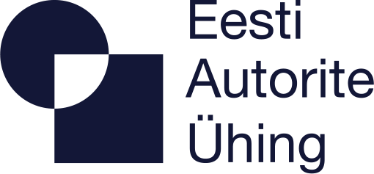 Toetussuund 2b: residentuurides ja loomelaagrites osaleminePalume täita kõik lahtrid pidades üldjoontes kinni soovituslikest mahtudest.Palume nimetada fail mudeli järgi: Aruanne-taotleja-nimi, nt: Aruanne-2a-jaan-tammTäidetud ja digiallkirjastatud aruanne ning lisadokumendid palume saata toetus@eau.orgÜLDINFO ÜLDINFO Projekti nimi:Aruande esitaja (sama, kes taotleja):Aruande esitamise kuupäev:SISULINE ARUANNESISULINE ARUANNEKokkuvõte projekti elluviimisest ja tegevustestKas projekt õnnestus läbi viia plaanipäraselt või tuli ette ka muudatusi? Kui oli tõrkeid või väljakutseid, siis palun põgusalt too need välja ning selgita, kuidas need õnnestus seljatada.Kuni ca 1000 tähemärkiKokkuvõte projekti elluviimisest ja tegevustestKas projekt õnnestus läbi viia plaanipäraselt või tuli ette ka muudatusi? Kui oli tõrkeid või väljakutseid, siis palun põgusalt too need välja ning selgita, kuidas need õnnestus seljatada.Kuni ca 1000 tähemärkiResidentuuri või loomelaagri lühitutvustusTutvusta lühidalt residentuuri või loomelaagrit, milles osalesid, mh kus ja millal see toimus, kes korraldas, kes olid teised osalejad, millised tegevused reaalselt toimusid jne.Kuni ca 1500 tähemärkiResidentuuri või loomelaagri lühitutvustusTutvusta lühidalt residentuuri või loomelaagrit, milles osalesid, mh kus ja millal see toimus, kes korraldas, kes olid teised osalejad, millised tegevused reaalselt toimusid jne.Kuni ca 1500 tähemärkiMõjuanalüüs ja edasised arenguvõimalusedTutvusta lühidalt oma peamisi eesmärke ning mil määral need täitusid. Samuti analüüsi põgusalt, kuidas võib osalus mõjutada sinu loovisiku karjääri arengut pikemas vaates (nüüd, kus sündmus on toimunud)? Kuni ca 2000 tähemärkiMõjuanalüüs ja edasised arenguvõimalusedTutvusta lühidalt oma peamisi eesmärke ning mil määral need täitusid. Samuti analüüsi põgusalt, kuidas võib osalus mõjutada sinu loovisiku karjääri arengut pikemas vaates (nüüd, kus sündmus on toimunud)? Kuni ca 2000 tähemärkiMaterjalid ja viitedPalun lisa ka asjakohased projekti elluviimist tõendavad materjalid või viited, näiteks: Lingid avaldatud salvestisele;Viited asjakohastele veebilehtedele või muule infole;Soovituslik, ehkki mitte kohustuslik, on lisada aruandele ka pildimaterjali, kui usute, et see ilmestab projekti elluviimist ning saavutatud tulemusi (võib lisada ka eraldi failidena).Materjalid ja viitedPalun lisa ka asjakohased projekti elluviimist tõendavad materjalid või viited, näiteks: Lingid avaldatud salvestisele;Viited asjakohastele veebilehtedele või muule infole;Soovituslik, ehkki mitte kohustuslik, on lisada aruandele ka pildimaterjali, kui usute, et see ilmestab projekti elluviimist ning saavutatud tulemusi (võib lisada ka eraldi failidena).Projekti tegevus- ja ajakavaToo välja projekti elluviimisega seotud peamised tegevused ja tulemused ning kuupäevad või perioodid, millal need reaalselt toimusid.  Projekti tegevus- ja ajakavaToo välja projekti elluviimisega seotud peamised tegevused ja tulemused ning kuupäevad või perioodid, millal need reaalselt toimusid.  TEGEVUS / TULEMUSREAALNE PERIOOD / TOIMUMISE AEGPROJEKTI FINANTSARUANNENB! Koos finantsaruandega esitada ka dokumendid vähemalt EAÜ toetuse kasutamise mahus: Esitatud arvedLepingud, kui maksmine on toimunud lepingu aluselMaksekinnitused, mis tõendavad reaalsete ülekannete tegemistAlternatiivina võib aruandevormile eelarve lisada ka sarnase ülesehitusega Exceli-tabeli kujul.PROJEKTI FINANTSARUANNENB! Koos finantsaruandega esitada ka dokumendid vähemalt EAÜ toetuse kasutamise mahus: Esitatud arvedLepingud, kui maksmine on toimunud lepingu aluselMaksekinnitused, mis tõendavad reaalsete ülekannete tegemistAlternatiivina võib aruandevormile eelarve lisada ka sarnase ülesehitusega Exceli-tabeli kujul.PROJEKTI FINANTSARUANNENB! Koos finantsaruandega esitada ka dokumendid vähemalt EAÜ toetuse kasutamise mahus: Esitatud arvedLepingud, kui maksmine on toimunud lepingu aluselMaksekinnitused, mis tõendavad reaalsete ülekannete tegemistAlternatiivina võib aruandevormile eelarve lisada ka sarnase ülesehitusega Exceli-tabeli kujul.PROJEKTI FINANTSARUANNENB! Koos finantsaruandega esitada ka dokumendid vähemalt EAÜ toetuse kasutamise mahus: Esitatud arvedLepingud, kui maksmine on toimunud lepingu aluselMaksekinnitused, mis tõendavad reaalsete ülekannete tegemistAlternatiivina võib aruandevormile eelarve lisada ka sarnase ülesehitusega Exceli-tabeli kujul.PROJEKTI FINANTSARUANNENB! Koos finantsaruandega esitada ka dokumendid vähemalt EAÜ toetuse kasutamise mahus: Esitatud arvedLepingud, kui maksmine on toimunud lepingu aluselMaksekinnitused, mis tõendavad reaalsete ülekannete tegemistAlternatiivina võib aruandevormile eelarve lisada ka sarnase ülesehitusega Exceli-tabeli kujul.PROJEKTI FINANTSARUANNENB! Koos finantsaruandega esitada ka dokumendid vähemalt EAÜ toetuse kasutamise mahus: Esitatud arvedLepingud, kui maksmine on toimunud lepingu aluselMaksekinnitused, mis tõendavad reaalsete ülekannete tegemistAlternatiivina võib aruandevormile eelarve lisada ka sarnase ülesehitusega Exceli-tabeli kujul.KULUDEELARVES:Kogusumma, koos KMREAALNE:Täidab vaid käibemaksukohuslaneTäidab vaid käibemaksukohuslaneTäidab vaid käibemaksukohuslaneKULUDEELARVES:Kogusumma, koos KMREAALNE:Summa ilma KMKMKM %Vajadusel tekita ridu juurde KOKKUTULUD:EAÜ toetusVajadusel tekita ridu juurde KOKKU